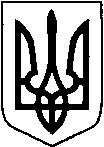 КИЇВСЬКА ОБЛАСТЬТЕТІЇВСЬКА МІСЬКА РАДАVІІІ СКЛИКАННЯДРУГА СЕСІЯПРОЕКТ      Р І Ш Е Н Н Я
26.01.2021 р.                                   №   103 -2-VIIІПро укладання попередніх  договорів орендина користування земельними ділянками по Тетіївській міській раді.                     Розглянувши заяви ТОВ «ТАК-Агро», зважаючи на рішення 25 сесії 7 скликання № 381 від 22.09.2017 року та керуючись Земельним кодексом та Законом України „Про місцеве самоврядування в Україні”, Законом України „Про оренду”, ст.288 Податкового кодексу України та в інтересах Тетіївської  територіальної громади , Тетіївська міська радав и р і ш и л а : 1.Укласти попередні договора оренди з підприємствами та організаціями, що використовують землі комунальної власності Тетіївської міської ради в межах Степівського старостинського округу  до реєстрації договорів згідно чинного законодавства      - з  ТОВ «ТАК-Агро»  на земельну ділянку площею 4,46 га, що розташована на території Тетіївської міської ради Степівського старостинського округу під ведення товарного сільськогосподарського  виробництва (невитребувані паї).         Нормативно грошова оцінка земельної ділянки становить 118328 грн 26 коп. Встановити плату в сумі 9466 грн 26 коп. в рік (8 % від грошової оцінки), розрахунок проводити помісячно в сумі 788.85 грн. в місяць. Термін дії договору з 01.01.2021 р. по 31.12.2021 року.        - з  ТОВ «ТАК-Агро»  на земельну ділянку площею 2,85 га,  що розташована на території Тетіївської міської ради Степівського старостинського округу під ведення товарного сільськогосподарського  виробництва (невитребувані паї).         Нормативно грошова оцінка земельної ділянки становить 75613 грн 35 коп. Встановити плату в сумі 6049 грн 07 коп. в рік (8 % від грошової оцінки), розрахунок проводити помісячно в сумі  504.09 грн. в місяць. Термін дії договору з 01.01.2021 р. по 31.12.2021 року.        - з  ТОВ «ТАК-Агро»  на земельну ділянку площею 3,05 га,  що розташована на території Тетіївської міської ради Степівського старостинського округу під ведення товарного сільськогосподарського  виробництва (невитребувані паї).         Нормативно грошова оцінка земельної ділянки становить 80919 грн 55 коп. Встановити плату в сумі 6473 грн 56 коп. в рік (8 % від грошової оцінки), розрахунок проводити помісячно в сумі 539.46 грн. в місяць. Термін дії договору з 01.01.2021 р. по 31.12.2021 року.        - з  ТОВ «ТАК-Агро»  на земельну ділянку площею 2,67 га,  що розташована на території Тетіївської міської ради Степівського старостинського округу під ведення товарного сільськогосподарського  виробництва (невитребувані паї).         Нормативно грошова оцінка земельної ділянки становить 70837 грн 77 коп. Встановити плату в сумі 5667 грн 02 коп. в рік (8 % від грошової оцінки), розрахунок проводити помісячно в сумі 472.25 грн. в місяць. Термін дії договору з 01.01.2021 р. по 31.12.2021 року.        - з  ТОВ «ТАК-Агро»  на земельну ділянку площею 2,67 га,  що розташована на території Тетіївської міської ради Степівського старостинського округу під ведення товарного сільськогосподарського  виробництва(невитребувані паї).         Нормативно грошова оцінка земельної ділянки становить 70837 грн 77 коп. Встановити плату в сумі 5667 грн 02 коп. в рік (8 % від грошової оцінки), розрахунок проводити помісячно в сумі 472.25 грн. в місяць. Термін дії договору з 01.01.2021 р. по 31.12.2021 року.        - з  ТОВ «ТАК-Агро»  на земельну ділянку площею 2,82 га,  що розташована на території Тетіївської міської ради Степівського старостинського округу під ведення товарного сільськогосподарського  виробництва (невитребувані паї).         Нормативно грошова оцінка земельної ділянки становить 74817 грн 42 коп. Встановити плату в сумі 5985 грн 39 коп. в рік (8 % від грошової оцінки), розрахунок проводити помісячно в сумі 498.78 грн. в місяць. Термін дії договору з 01.01.2021 р. по 31.12.2021 року.  2.Розмір відшкодування визначений у відповідності до грошової оцінки земель населених пунктів об’єднаної територіальної громади та затверджених відсотків для встановлення орендної плати .3.Контроль за виконанням даного рішення покласти на постійну депутатську комісію з питань регулювання земельних відносин, архітектури, будівництва та охорони навколишнього середовища (голова Крамар О.А.)Міський   голова                                                         Б.БАЛАГУРА